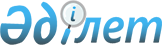 О внесении изменений в решение Сарысуского районного маслихата от 20 декабря 2017 года №25-6 "Об утверждении Правил оказания социальной помощи, установления размеров и определения перечня отдельных категорий нуждающихся граждан по Сарысускому району"
					
			Утративший силу
			
			
		
					Решение Сарысуского районного маслихата Жамбылской области от 14 февраля 2020 года № 68-3. Зарегистрировано Департаментом юстиции Жамбылской области 19 февраля 2020 года № 4507. Утратило силу решением Сарысуского районного маслихата Жамбылской области от 7 апреля 2021 года № 4-3
      Сноска. Утратило силу решением Сарысуского районного маслихата Жамбылской области от 07.04.2021 № 4-3 (вводится в действие по истечении десяти календарных дней после дня его первого официального опубликования).
      В соответствии с пунктом 2-3 статьи 6 Закона Республики Казахстан от 23 января 2001 года "О местном государственном управлении и самоуправлении в Республике Казахстан" и Постановлением Правительства Республики Казахстан от 21 мая 2013 года № 504 "Об утверждении типовых правил оказания социальной помощи, установления размеров и определения перечня отдельных категорий нуждающихся граждан" Сарысуский районный маслихат РЕШИЛ:
      1. Внести в решение Сарысуского районного маслихата от 20 декабря 2017 года № 25-6 "Об утверждении Правил оказания социальной помощи, установления размеров и определения перечня отдельных категорий нуждающихся граждан по Сарысускому району" (зарегистрировано в Реестре государственной регистрации нормативных правовых актов за № 3669, опубликован в эталонном контрольном банке нормативных правовых актов Республики Казахстан в электронном виде 22 января 2018 года) следующие изменения:
      Правила оказания социальной помощи, установления размеров и определения перечня отдельных категорий нуждающихся граждан, утвержденных указанным решением:
      в подпункте 1.1.) пункта 5 цифры и слова "150 000 (сто пятьдесят тысяч)" заменить цифрами и словами "300 000 (тристо тысяч)";
      в подпункте 1.2.) пункта 5 цифры и слова "15 000 (пятнадцать тысяч)" заменить цифрами и словами "30 000 (тридцать тысяч)";
      в подпункте 1.3.) пункта 5 цифры и слова "15 000 (пятнадцать тысяч)" заменить цифрами и словами "30 000 (тридцать тысяч)";
      в подпункте 2) пункта 6 цифры и слова "30 000 (тридцать тысяч)" заменить цифрами и словами "50 000 (пятьдесят тысяч)";
      подпункт 2) пункта 10 исключить.
      2. Контроль за исполнением настоящего решения возложить на постоянную комиссию по вопросам экономике, финансов, бюджета, агропромышленного комплекса, охраны окружающей среды и природопользования, развития местного самоуправления районного маслихата. 
      3. Настоящее решение вступает в силу со дня государственной регистрации в органах юстиции и вводится в действие по истечении десяти календарных дней после первого официального опубликования.
					© 2012. РГП на ПХВ «Институт законодательства и правовой информации Республики Казахстан» Министерства юстиции Республики Казахстан
				
      Председатель сессии Сарысуского 

      районного маслихата 

А. Сейналиев

      Секретарь Сарысуского 

      районного маслихата 

С. Бегеев
